PresseinformationMeßkirch, März 2020Fortsetzung der Krimispiel-Reihe »schlemmen, spielen & ermitteln«
Michaela Küpper und Marlies Müller veröffentlichen mit »Mord in Richman Hall « ihr drittes Krimidinner-Spiel für zu Hause inklusive KochbuchSeit Jahren erfreuen sich Krimidinner, -partys und -events großer Beliebtheit. Es macht einfach Spaß, im Kreise Gleichgesinnter bei einem leckeren Essen einen spannenden Kriminalfall zu lösen. Unter dem Reihentitel »schlemmen, spielen & ermitteln« haben Michaela Küpper und Marlies Müller mit »Mord in der Villa Mafiosa« und »Mord im Weißwurststüberl« bereits zwei Krimidinner-Spiele für zu Hause veröffentlicht, die als besonderen Clou ein Kochbuch mit ausgewählten Rezepten der italienischen bzw. bayerischen Küche beinhalten. Im Frühjahr 2020 erscheint nun ihr drittes Spiel in dieser Reihe. Diesmal geht es nach England und auch »Mord in Richman Hall«, so der Titel des neuen Krimidinner-Spiels, bietet als Zugabe das passende Kochbuch mit über 50 Rezepten.»Mord in Richman Hall« ist ein Krimi-Rollenspiel für 6 Personen, das sich durch seinen feinsinnigen Humor, die liebevolle Gestaltung und die Qualität der mitgelieferten Rezepte auszeichnet. Angesiedelt ist es im Milieu des englischen Landadels.
Die Spieler schlüpfen in die Rollen von Lady Abigail & Co, um gemeinsam den Mord am Earl of Rich aufzuklären. Hierzu erhalten sie persönliche Einladungen, Top-Secret-Akten und Spielkarten mit genauen Vorgaben; dennoch bleibt genügend Raum für Improvisation und spontane Einfälle. Mithilfe des beiliegenden, fast 100 Seiten starken Kochbuchs »Teatime & Dinner« lässt sich zudem das passende Menü oder Buffet kreieren. »Mord in Richman Hall« bietet somit alle Voraussetzungen für einen geselligen Spieleabend oder eine Geburtsfeier unter dem Motto »schlemmen, spielen & ermitteln«.Gemeinsam konzipiert, entwickelt und gestaltet wurde die Krimidinner-Reihe »schlemmen, spielen & ermitteln« von der Krimiautorin und Redakteurin Michaela Küpper aus Königswinter und der Kölner Grafikerin Marlies Müller. Beide teilen eine ausgeprägte Leidenschaft fürs Kochen und für spannende, humorvolle Geschichten.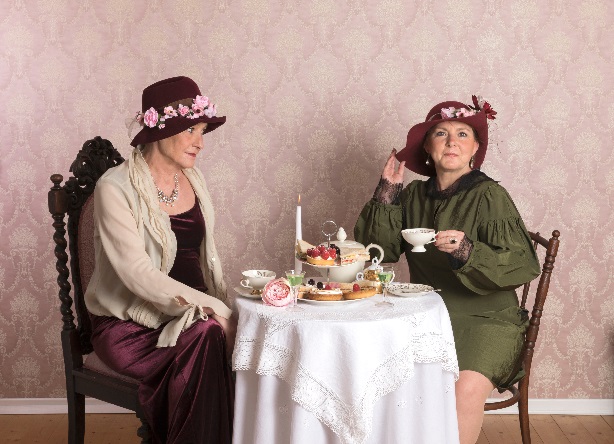 Mord in Richman HallSpielerzahl: 6 / Altersempfehlung: ab 14 Jahren / Spieldauer: 1,5+ StundenAutoren: Michaela Küpper, Marlies MüllerSpielinhalt: 1 Instruktions-Akte, 6 persönliche Einladungen, 6 persönliche Top-Secret-Akten, 49 Spielkarten, 1 Kochbuch inkl. SpielanleitungVerlag: Gmeiner-Verlag GmbHVertrieb: Hutter Trade GmbH + Co. KG (Spielwarenhandel) / Gmeiner-Verlag (Buchhandel)Unverbindliche Preisempfehlung: 22,- EUREAN: 4260220581703Kontaktadresse: Gmeiner-Verlag GmbH Frank LiebschIm Ehnried 588605 MeßkirchTelefon: 07575/2095-120Fax: 07575/2095-29frank.liebsch@gmeiner-verlag.dewww.gmeiner-verlag.deAnforderung von Rezensionsexemplaren:Michaela Küpper; Marlies Müller, »Mord in Richman Hall«, EAN 4260220581703Absender:RedaktionAnsprechpartnerStraßeLand-PLZ OrtTelefon / TelefaxE-Mail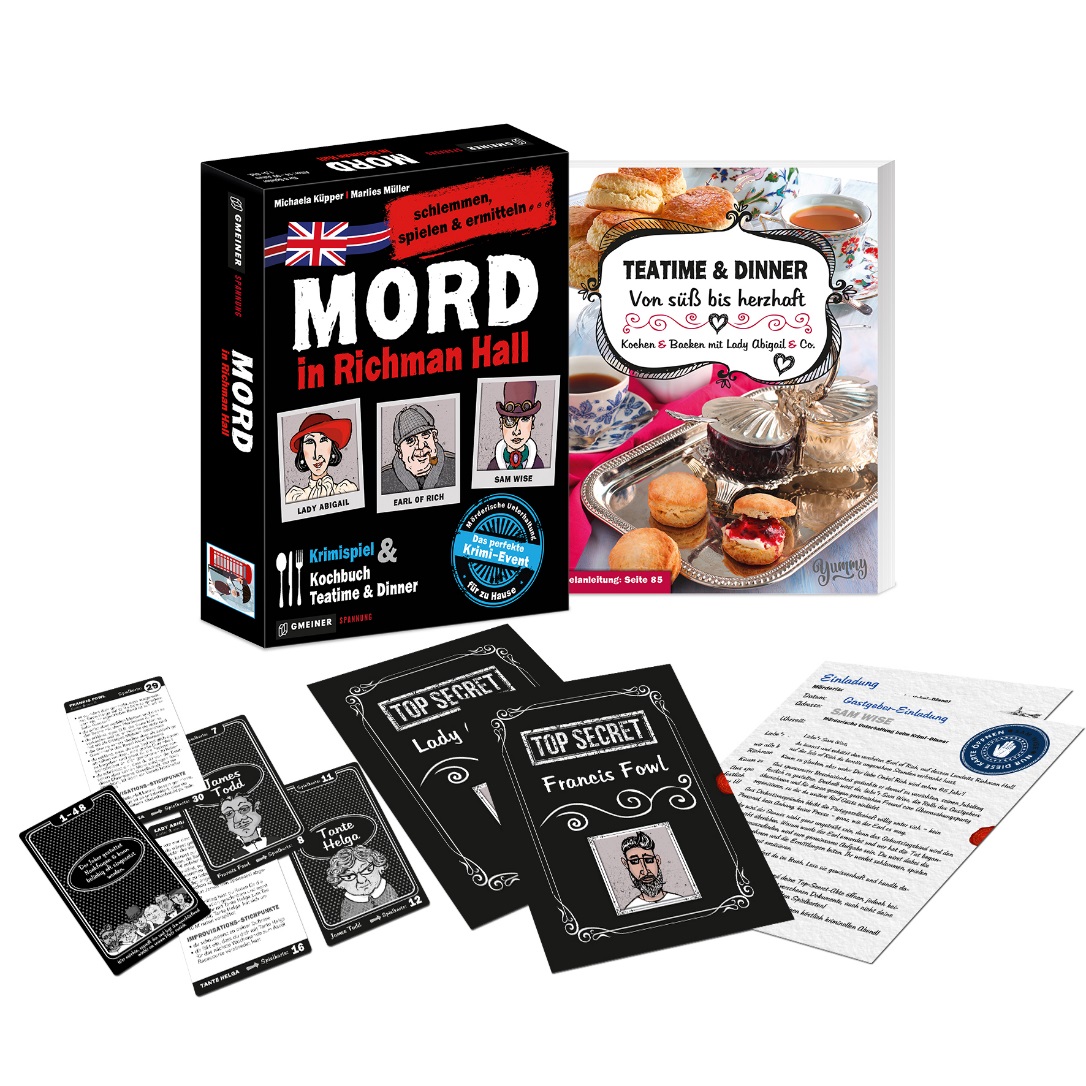 